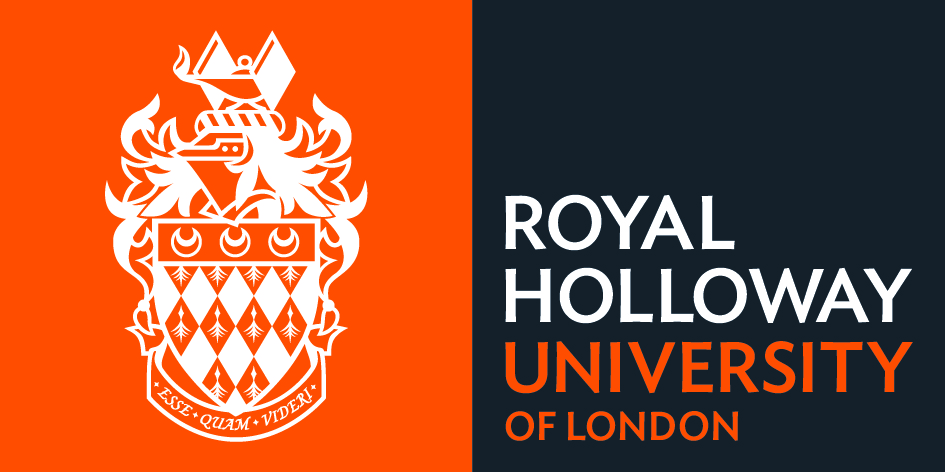 Before submitting your application, please complete the checklist below, checking each box to confirm completion: Application completion checklist (please check all boxes below):      I have completed each mandatory field, marked with a * on this form.    I have ensured that the scholarship statement written in box 4 does not exceed the word count of 400 words. Applications that exceed the word count for the scholarship statement will be rejected.   I have read the Royal Holloway scholarship terms and conditions, as well as the terms specific to the scholarship I am applying for on the individual scholarship webpage, and acknowledge that all conditions set out in the terms and conditions of application, must be met for this scholarship application to be considered.  Please email the completed form to iscmailbox@rhul.ac.uk. The format of this needs to be a Microsoft Word file (.doc or .docx) Please do not email this form to our Admissions team, as this will result in the form not being attached to your scholarship application.  *What is your full name?Answer here*What is your Study Group ID number?Answer here*Title of the International Foundation Year/International Year 1 Pathway you are studyingAnswer here*Please insert your scholarship statement into the box below.  

It is important to ensure your application does not exceed the word count of 400 words for this scholarship. Applications that exceed the required word count will be rejected.Answer here 